5th January 2022Dear ApplicantI am delighted that you are expressing an interest in working at Queensmead.  I took up the position of Head Teacher in 2009 and it fills me with pride when I reflect on what we have achieved in this time and how we continue to build on our outstanding work. Queensmead is a very successful school, currently rated by Ofsted as Outstanding.  We are proud to serve our local, diverse community and the fact that we are oversubscribed shows our enduring popularity.  We are committed to ensuring that every student at Queensmead excels and has the very best start in life.  Our standards are high and our expectations are clear and consistent. As the School Business Manager, it will be your responsibility to lead the Finance, Premises and Administration teams, in addition to ensuring that high standards of health & safety are adhered to across the school.  We expect you to play a crucial strategic role as a member of the Senior Leadership Team, helping to drive the school’s ambition and vision.  You will report directly to me as Head Teacher and I will expect you to demonstrate a high degree of independence and initiative.We are committed to your professional development and providing you with the opportunities and support to progress in your career. I wish you luck with the application process and invite you to visit us and see the school for yourself.  Indeed, it was the students and the team that inspired me and many others to join Queensmead! If you have any questions on the recruitment process, please email recruitment@qmschool.org.uk or visit our website www.queensmeadschool.org.uk  Yours sincerely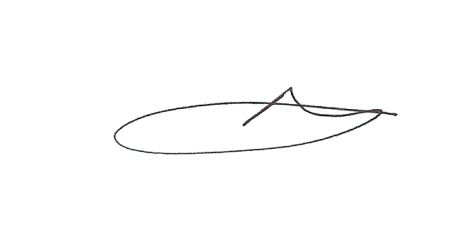 Rhona JohnstonHead Teacher